第13回京都府中学校空手道選抜大会申込書開催日：９月２４日（祝月）亀岡市民体育館 　　　　　　　　 「個人組手」・「個人形競技」です。　※全空連会員証コピー添付※組手・形の両競技をエントリーする場合は、大会申込書１種目1枚使用（重複申込は不可）《 競技種目 》 ※ 男子・女子・学年を間違わないようにして、下記表に出場する種目に○印をつけて下さい(重複不可)平成30年9月23日（日）競技規定を遵守し、競技上の事故については一切の異議申立てはいたしません申込締切日：9月８日（金）厳守　　　　　　　　　　　　　　　　　　　　　　　　　　　　　　　　　　　　　　　　　　全空連少年会員証のコピーをここに添付(のり付け)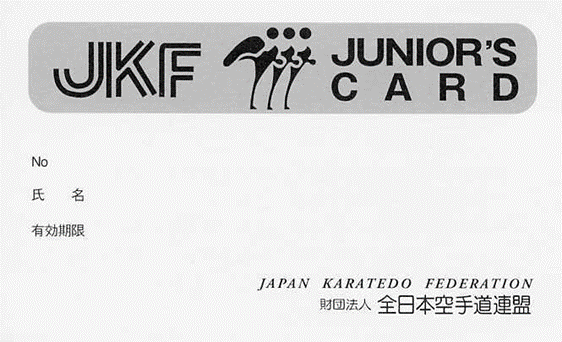 所属郡市連盟　　　　　　　　　　　　　　　　　　　　　　　　　　　　　 団体(道場)名　　　　　　　　　　　　　　　　　　　　　　　　　　　　　 団体責任者氏名　　　　　　　　　　　　　　　　　　　　　　　　　　　㊞　保護者氏名　　　　　　　　　　　　　　　　　　　　　　　　　　　㊞　必ず、この用紙原寸大（A4ｻｲｽﾞ）をお使いください、縮小・FAX等の申し込みは出来ません。又組手・形の重複申込は出来ません、コピーして申込下さい。組手競技　１年生男子形競技　１年生男子組手競技　１年生女子形競技　１年生女子組手競技　２年生男子形競技　２年生男子組手競技　２年生女子形競技　２年生女子出場者氏名学年学校名現住所ふりがな中学年生〒（　　　　　　－　　　　　　　）中学年生〒（　　　　　　－　　　　　　　）（西暦）　　　　　年平成　 　 　　　年　　　　　月　　　　　日生中学年生身長　　　　　　 ㎝／体重　　    　㎏保護者℡.                    携帯℡.